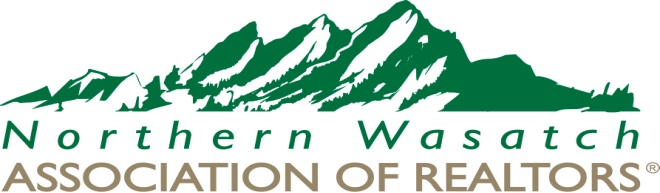 New Member Fee StructureEffective January 1, 2023Application Fees: (Payable upon submission of application)	Agent Application	$450.00   	 Application Fee to all members	Northern Wasatch Association Dues:		$410.00	Prorated monthly.  Due annually by July 31st	Utah Association dues:		$115.00	Prorated monthly.  Due annually by July 31st	National Association dues:		$150.00	Prorated monthly** Due annually by July 31st	RPAC:	One-time charge to all new members, with additional voluntary $25.00 	contributions to be made annually	Pro-REALTOR® Advertising Campaign	$65.00	Non-prorated annual fee.	Image Awareness Campaign:		$140.00	NAR (not prorated) & UAR (prorated). Due annually by July 31st** If a member does not pay dues and is inactivated, if they come back in the same year their NAR dues are not prorated.2024 Dues in the amount of $1015.00 must be paid by July 31, 2023 (dues amount subject to change):Dues are subject to change without notice and are non-refundable.SUPRAE-Key is provided at no additional cost for active RealtorsLock Boxes – 	Purchase Fee                 $105.00 (tax not included in this price)	Monthly Lease Fee          $7.00   (Billed to Broker, by approval only)Fees are subject to change without notice and are non-refundable.New Broker Fees for Secondary MembershipEffective January 1, 2023Application Fees: (Payable upon submission of application)	New Office fee:		$100.00                                            One-time fee for secondary office.					Northern Wasatch Association dues:		$230.00	Prorated monthly.  Due annually by July 31st	Pro-REALTOR® Campaign:		$65.00	Non-prorated annual fee.*If joining in June or July, this amount includes 2024 dues.  2024 Dues must be paid by July 31, 2023:$295.00 NWAOR Secondary DuesDues are subject to change without notice and are non-refundable.For Active Members Transferring From Another Board Effective January 1, 2023	$410.00	Local dues (prorated monthly)          + $50.00 eKey activation fee*If joining in June or July 2024 dues will be added.  2024 Dues must be paid by July 31, 2023 (dues amount subject to change):$410.00  NWAOR Local Dues$115.00  UAR Dues$150.00  NAR Dues $100.00  RPAC$25.00    Have a Heart$45.00    NAR Public Awareness Campaign$95.00    UAR Public Awareness Campaign$65.00    Pro-REALTOR CampaignTotal $1015.00Dues are subject to change without notice and are non-refundable.Participating Affiliate MembershipEffective January 1, 2023	$375.00	Participating Affiliate Dues + $50.00 UAR Affiliate Dues (New members’ dues are prorated on a quarterly basis.)		1ST QUARTER (January – March)	… ….$375.00 + $50.00 UAR 		2ND QUARTER (April – June)	………......$325.00 + $37.00 UAR		3RD QUARTER (July – September)…	…$275.00 + $25.00 UAR		4TH QUARTER (October – December)	...$225.00 + $13.00 UARSUPRA E-Key for Affiliates*If joining in November or December, 2024 lease fee will be added.  (Any Affiliate member interested in obtaining Supra access must provide proof of $250,000 of Liability Insurance to NWAOR prior to key set up.)Dues are subject to change without notice and are non-refundable.One-time FeesPrimary Office Fee:		$450.00 (One-time Fee)Secondary office Fee:		$100.00 (must be active with another board)Member Application Fee:	$450.00 (One-time fee)Reactivation Fee:	$50.00 (If reactivating within 30 days)	$100.00 (If lapse of more than 30 days but less than 6 months) 	$450.00 (If more than 6 months lapse in membership)Supra Activation Fee:      $50.00 (If lapse of more than 30 days but less than 6 months)	Fees are subject to change without notice and are non-refundable.Month ApplicationFeeNWAORPro Realtor Advertising CampaignUAR duesNAR duesRPACNAR AssessmentUAR AssessmentTotalJan$450$240$65$115$150$25$45$95$ 1185.00Feb$450$205$65$105$137.50$25$45$87$ 1119.50Mar$450$171$65$96$125$25$45$79$ 1056.00Apr$450$137$65$86$112.50$25$45$71$ 991.50May$450$103$65$77$100$25$45$63$ 928.00June$450$69/410*$65/65*$67/115*$87.50/150*$25$45/45*$55/95*$ 1743.50July$450$35/410*$65/65$58/115*$75/150*$25$45/45*$48/95*$ 1681.00Aug$450$410$65$48/115*$62.50/150*$25$45/45*$40/95*$1550.50Sept$450$376$65$38/115*$50/150*$25$45/45*$32/95*$ 1486.00Oct$450$342$65$29/115*$37.50 /150*$25$45/45*$24/95*$1422.50Nov$450$308$65$19/115*$25/150*$25$45/45*$16/95*$1358.00Dec$450$274$65$10/115*$12.50/150*$25$45/45*$8/95*$1294.50MonthOffice feeNWAORPro-Realtor CampaignTotalJan$ 100.00 $135.00$65.00$ 300.00Feb$ 100.00$ 115.00$65.00$280.00Mar$ 100.00$ 96.00$65.00$ 261.00Apr$ 100.00$ 77.00$65.00$ 242.00May$ 100.00$ 58.00$65.00$ 223.00June$ 100.00$ 39.00/230.00*$65.00/$65.00$ 499.00July$ 100.00$ 20.00/230.00*$65.00/$65.00$ 480.00Aug$ 100.00$ 230.00$65.00$ 395.00Sept$ 100.00$ 211.00$65.00$ 376.00Oct$ 100.00$ 192.00$65.00$ 357.00Nov$ 100.00$ 173.00$65.00$ 338.00Dec$ 100.00$ 154.00$65.00$ 319.00MonthNWAOR duesPro-Realtor Camp.TotalJan$ 240.00$65.00$305.00Feb$ 205.00$65.00$270.00Mar$ 171.00$65.00$236.00Apr$ 137.00$65.00$202.00May$103.00$65.00$168.00June$ 69.00/$410.00$65.00/$65.00$609.00July$ 35.00/$410.00$65.00/$65.00$575.00Aug$ 410.00$65.00$475.00Sept$ 376.00$65.00$441.00Oct$ 342.00$65.00$407.00Nov$ 308.00$65.00$373.00Dec$ 274.00$65.00$339.00MonthEkeyDepositYearly Lease Fee(prorated monthly)TOTALJanuary$ 50.00$ 200.00 $ 250.00February$ 50.00$ 183.00 $ 233.00March$ 50.00$ 167.00$ 217.00April$ 50.00$ 150.00 $ 200.00May$ 50.00$ 133.00$ 183.00June$ 50.00$ 117.00 $ 167.00July$ 50.00$ 100.00 $ 150.00August$ 50.00$ 83.00 $ 133.00September$ 50.00$ 67.00$ 117.00October$ 50.00$ 50.00            $ 100.00November$ 50.00$ 33.00/200.00*$ 283.00*December$ 50.00$ 17.00/200.00*$ 267.00*